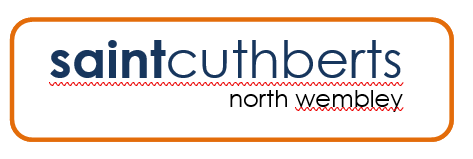 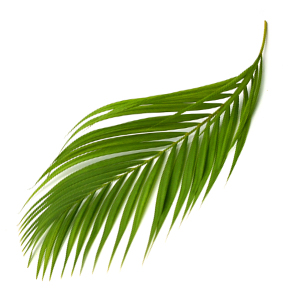 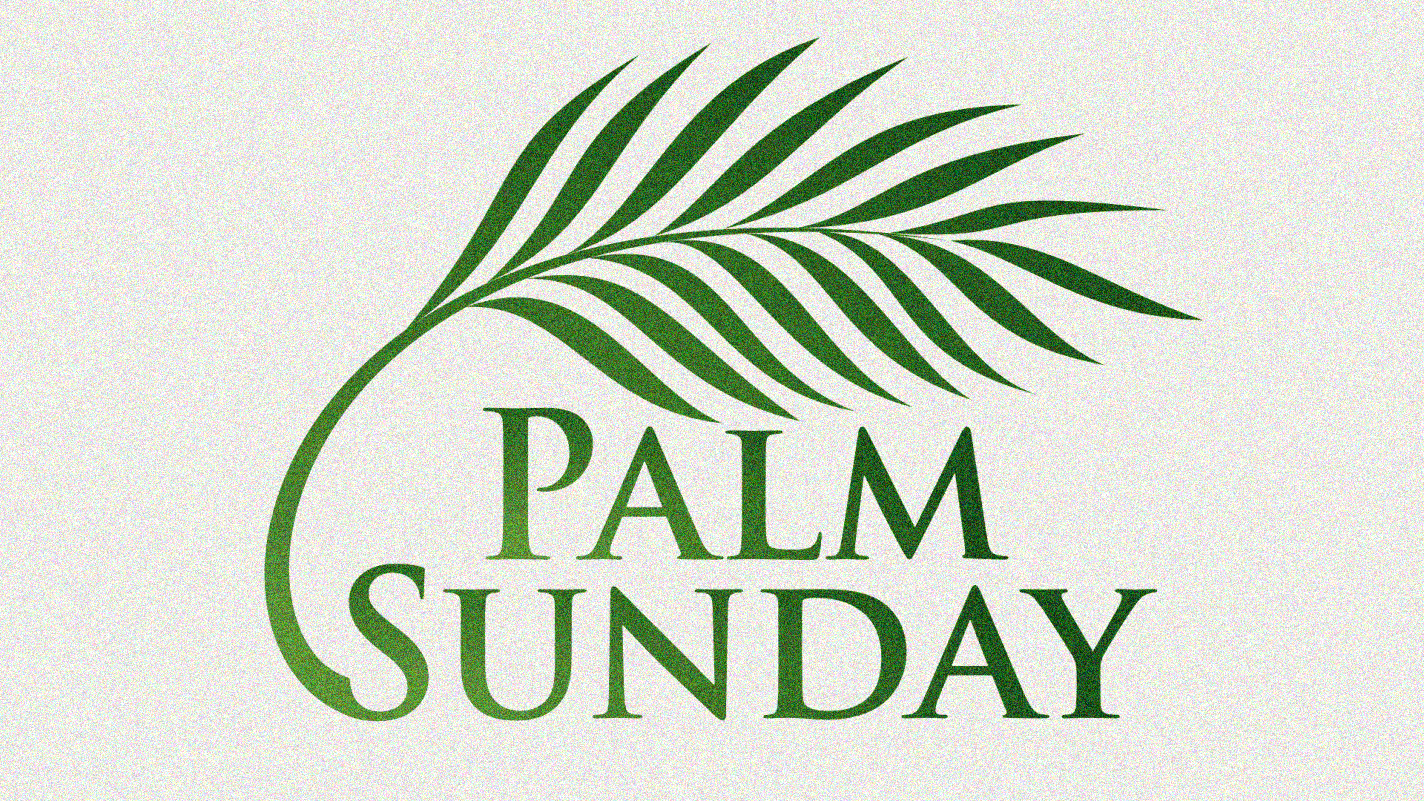 ConfessionWe are often slow to follow the example of ChristLord, have mercy		Lord, have mercyWe often fail to walk the way of the crossLord, have mercy		Lord, have mercyMay almighty God, who sent his son into the world to save sinners, bring us his pardon and peace, now and forever. AmenCollect:	True and humble king,hailed by the crowd as Messiah:
grant us the faith to know you and love you, that we may be found beside you
on the way of the cross,
which is the path of glory. AmenReading:	Psalm 118: 19-24Gospel reading:	Matthew 21: 1-11	Prayers	PeaceJesus said, Jesus said, 'Peace I leave with you; my peace I give to you. Do not let your hearts be troubled, neither let them be afraid.'The peace of the Lord be always with you.The Eucharistic PrayerThe Lord is here.His Spirit is with us.Lift up your hearts.We lift them to the Lord.Let us give thanks to the Lord our God.It is right to give thanks and praise.Father, we give you thanks and praise through your beloved Son Jesus Christ, your living Word, through whom you have created all things, who was sent by you in your great goodness to be our Saviour.But chiefly we are bound to praise you because you raised him gloriously from the dead.  For he is the true paschal lamb who was offered for us and has taken away the sin of the world.  By his death he has destroyed death, and by his rising to life again he has restored to us everlasting life.Therefore, with angels and archangels, and with all the company of heaven, we proclaim your great and glorious name, for ever praising you and saying:Holy, holy, holy Lord, God of power and might, heaven and earth are full of your glory. Hosanna in the highest. Blessed is he who comes in the name of the Lord. Hosanna in the highest.Lord, you are holy indeed, the source of all holiness; grant that by the power of your Holy Spirit, and according to your holy will, these gifts of bread and wine may be to us the body and blood of our Lord Jesus Christ; who, in the same night that he was betrayed, took bread and gave you thanks; he broke it and gave it to his disciples, saying, Take, eat; this is my body which is given for you; do this in remembrance of me.In the same way, after supper he took the cup and gave you thanks; he gave it to them, saying: Drink this, all of you; this is my blood of the new covenant, which is shed for you and for many for the forgiveness of sins. Do this, as often as you drink it, in remembrance of me.Christ is the bread of Life:When we eat this bread and drink this cup, we proclaim your death, Lord Jesus, until you come in glory.And so, Father, calling to mind his death on the cross, his perfect sacrifice made once for the sins of the whole world; rejoicing in his mighty resurrection and glorious ascension, and looking for his coming in glory, we celebrate this memorial of our redemption. As we offer you this our sacrifice of praise and thanksgiving, we bring before you this bread and this cup and we thank you for counting us worthy to stand in your presence and serve you.Send the Holy Spirit on your people and gather into one in your kingdom all who share this one bread and one cup, so that we, in the company of all the saints, may praise and glorify you for ever, through Jesus Christ our Lord; by whom, and with whom and in whom, in the unity of the Holy Spirit, all honour and glory be yours, almighty Father, for ever and ever. AmenAll:	Our Father in heaven, hallowed be your name, your kingdom come,Your will be done, on earth as in heaven.Give us today our daily bread.Forgive us our sins as we forgive those who sin against us.Lead us not into temptationbut deliver us from evil.For the kingdom, the power,and the glory are yoursnow and forever. Amen.Breaking of the BreadWe break this breadto share in the body of Christ.Though we are many, we are one body, because we all share in one bread.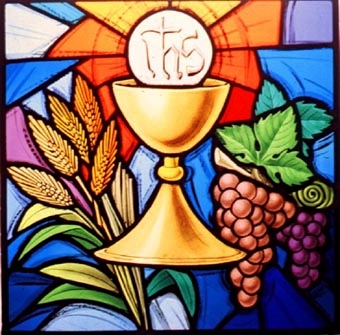 CommunionJesus is the Lamb of God who takes away the sin of the world. Blessed are those who are called to his supper.All:	Lord, I am not worthy to receiveyou, but only say the word, and I shall be healed.Prayer after CommunionFather of all, we give you thanks and praise, 
that when we were still far off you met us in your Son and brought us home.Dying and living, he declared your love, gave us grace, and opened the gate of glory.All:	May we who share Christ’s bodylive his risen life; we who drink his cup bring life to others; we whom the Spirit lights give light to the world. Keep us firm in the hope you have set before us, so we and all your children shall be free, and the whole earth live to praise your name; through Christ our Lord.  Amen.BlessingEternal God, comfort of the afflicted and healer of the broken,you have fed us at the table of life and hope:teach us the ways of gentleness and peace,that all the world may acknowledge the kingdom of your son,	Jesus Christ our Lord.And may the blessing of God, Father, Son and Holy Spirit,be with us and with all those that we love and pray for, now and always. Amen.Go in peace to love and serve the Lord.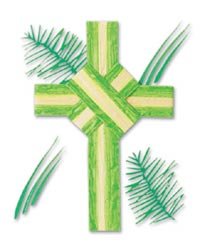 